Children and Families, Early Years Division Weekly News Bulletin: 14th October 2020 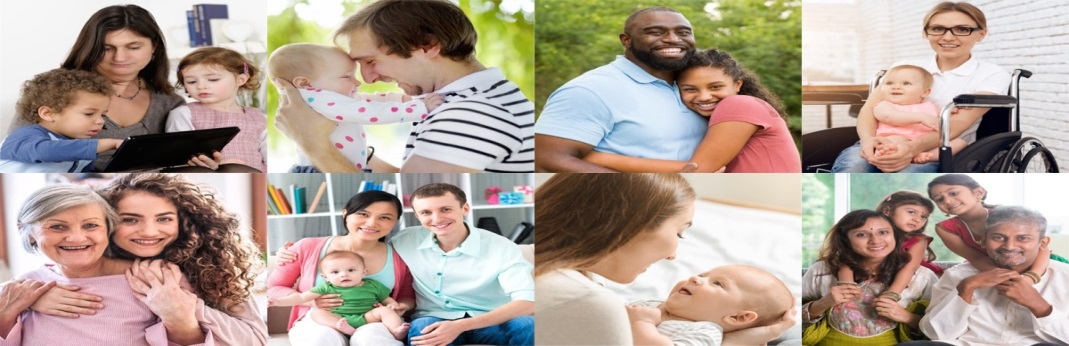 MULTI-AGENCY TRAINING OFFER 2020-21 is under review (Level 2 Safeguarding)Covid 19 has presented many challenges for our workforce and has taught us a lot about Virtual working together!We are currently revising all our training and developing virtual modules. We have committed to virtual training September through to March 2021 unless it is safe to have face to face training.https://www.sloughsafeguardingpartnership.org.uk/scsp/scsp/training/multi-agency-training-offer-2020-21-refreshed-in-light-of-covid-19 Safeguarding basics and COVID-19Below is a link to a video which has been developed to cover the basics of safeguarding during COVID-19.  It covers safeguarding for both children and adults at home and also includes domestic abuse and exploitation. It takes less than 10 minutes to view and may be particularly useful as a resource for:- redeployed staff staff or volunteers  working in different ways within the safeguarding arena during this period volunteers who do not read English very well as there is no requirement to read the slides. The messages are simple - “There is no excuse for abuse during Lockdown” and “Help is available -It is business as usual for safeguarding services”  Link to Slough Safeguarding basics   https://youtu.be/RDc4mBGbRmA Safeguarding Level 3It is always recommended that Designated Safeguarding Leads complete a localised Safeguarding course to ensure they have up to date information about local policy’s and procedures. Due to COVID 19 the Slough Safeguarding Partnership are currently unable to offer face to face training but will endeavour to review other options such as online training in the future. In the meantime there are a number of other organisations who offer Level 3 Safeguarding training online which you could access, however we strongly recommend that you ensure you are aware and up to date with Slough’s Safeguarding procedures https://berks.proceduresonline.com/slough/index.html Please note these courses are not recommendations and we are not endorsing the training. This list is not exhaustive   Level 3 Safeguarding Children: Paediatric First Aid Training OnlineThis online safeguarding training level 3 course programme is aimed at all childminders, nursery staff, but also school teachers & support staff working with children & infants who could potentially assess and evaluating the needs of a child, infant or young person, who may be potentially at risk of harm.https://www.onlinepaediatricfirstaid.co.uk/product/level-3-online-safeguarding-children-course-childminders-nursery-staff/Designated Safeguarding Lead (Level 3): The National Nursery TrainingAs part of the National Nursery Training Designated Safeguarding Lead course you will learn:Understand the safeguarding structure and have an understanding of the law, policy and recommended guidance to uphold the highest safeguarding standardsUnderstand the roles and responsibilities of the Designated Safeguarding LeadBe able to identify signs of possible abuseUnderstand the process to follow when a  safeguarding issue is identifiedUnderstand the correct procedure for dealing with disclosures.Understand the varying levels of need of individuals and processes to follow.Understand the correct procedure for recording information and following due process beyond referral to external agencies.https://nationalnurserytraining.com/product/designated-safeguarding-lead-level-3/Designated Safeguarding Lead online Course: EYFS ResourcesThe Designated Safeguarding Lead course covers the following:                                                                                                                                                        ◦the definition of safeguarding and child protection,◦recap on signs and symptoms of abuse◦how to report concerns◦how to respond to allegations of abuse◦recording information correctly◦roles and responsibilities of people and agencies◦creating a child protection policy◦the role of a Designated Safeguarding Lead (DSL)https://www.eyfsresources.co.uk/training/early-years-safeguarding-courses/designated-safeguarding-lead-online-course NSPCC Safeguarding Traininghttps://learning.nspcc.org.uk/training PreventPrevent should be seen as part of the existing safeguarding framework; While it remains rare for children and young people to become involved in terrorist activity, young people from an early age can be exposed to terrorist & extremist influences or prejudiced views. As with other forms of safeguarding strategies, early intervention is always preferable. Slough Borough Council working with other local partners, families and communities, play a key role in ensuring young people and their communities are safe from the threat of terrorism. Prevent training, aims of session. • Understand Prevents aims • Think about who may be vulnerable to Extremism and Radicalisation – all forms • See why some people are able to influence and manipulate others to commit crimes • Recognise when a vulnerable individual may be in need of help • And be clear on what help and support looks like in this area, and who you should turn to if you have concerns • Look at the threats, risks and vulnerabilities6th October 2020 @ 10am – 12pm 10th November 2020 @ 10am – 12pm 9th December 2020 @ 10am – 12pm12th January 2021 @ 10am – 12pm9th February 2021 @ 10am – 12pm9th March 2021 @ 10am – 12pmTo book a free space please email Philip.Dobson@slough.gov.uk Alternative evening session will run on 23rd February 2021 @ 6.30pm – 8pm bookings via the Link https://thelink.slough.gov.uk/events/early-years-prevent-training-1National Literacy Trust – Words for life /New digital platforms for families and teachersThe virtual school library will help primary schools give children who have been most adversely affected by COVID-19 access to books all year round.  The words for life website supports with the home learning environment for children https://wordsforlife.org.uk/?mc_cid=ea64f10f58&mc_eid=dfacb06fa7 The websites are packed with free books, fun activities and exclusive author content.For more information look hereFor Happy Healthy Early Years - Support from trusted NHS professionals https://healthforunder5s.co.uk/Simple, fun activities for kids, from newborn to five https://hungrylittleminds.campaign.gov.uk/Talk to your babywww.talktoyourbaby.org Building a happy baby - a guide for parentswww.unicef.org.uk/babyfriendlyEducation Endowment FoundationNEW: Supporting reading at home - we have made some of our resources available in Polish, Punjabi, Urdu, Bengali, and Lithuanian. https://educationendowmentfoundation.org.uk/covid-19-resources/support-resources-to-share-with-parents/ Improving the Home Learning Environment guide by the Department of Education and National Literacy Trust https://assets.publishing.service.gov.uk/government/uploads/system/uploads/attachment_data/file/756020/Improving_the_home_learning_environment.pdf The Toddler Meal Planner is a must have in every kitchen!Created in collaboration with parents to solve a real need, it makes it easy for parents to get the balance right, helping to take the guesswork out of toddler meals and set up healthy habits for life at a critical time in children’s development. You can find the meal planner here